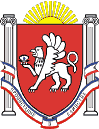 Новоандреевский сельский советСимферопольского района Республики Крым_____________________________________________________________________________10 сессия 1 созыва    Р Е Ш Е Н И Ес. Новоандреевка                                   № 40 /14                                            26.12 2014 года                Об утверждении положения об администрации Новоандреевского сельского поселения  Симферопольского районаВ соответствии с Федеральным Законом от 06 октября 2003 года № 131-ФЗ «Об общих принципах организации местного самоуправления в Российской Федерации», Закона Республики Крым от 21.08.2014 года № 54 ЗРК «Об основах местного самоуправления  Республике Крым», Уставом Новоандреевского сельского поселения Симферопольского района,  Новоандреевский сельский совет р е ш и л:Утвердить Положение об администрации Новоандреевского сельского поселения Симферопольского района (прилагается).Обнародовать настоящее решение путем размещения его на информационном стенде расположенным у здания сельского совета по адресу: Республика Крым, Симферопольский район, с. Новоандреевка, ул. Победы, д. 36 и на сайте Новоандреевского сельского совета3. Решение вступает в силу со дня его подписания.Председатель Новоандреевского сельского совета                                                              В.Ю. Вайсбейн        Приложениек решению 10 сессии 1 созыва Новоандреевского сельского совета           № 40/14 от 26.12.2014г.ПОЛОЖЕНИЕОб администрации Новоандреевского сельского поселения Симферопольского района Республики Крым1.Общие положения1. Настоящее Положение определяет характер взаимоотношений, полномочия, компетенцию, порядок работы, пользования закрепленным муниципальным имуществом и финансирование Администрации Новоандреевского сельского поселения Симферопольского района Республики Крым (далее Администрация) по осуществлению местного самоуправления в пределах Новоандреевского сельского поселения исходя из особенностей, исторически сложившихся традиций и интересов населения. 2. Настоящее Положение разработано на основе Конституции РФ, а также: - Федерального Закона «Об общих принципах организации местного самоуправления в РФ»; - Федерального закона «О финансовых основах местного самоуправления в РФ»; - Устава муниципального образования Новоандреевское сельское поселение - других нормативно-правовых актов. 2. Организационные правовые основы деятельностиадминистрации Новоандреевского  сельского совета 1. Администрация Новоандреевского сельского поселения Симферопольского района Республики Крым - исполнительно-распорядительный орган муниципального образования Новоандреевское сельское поселение, наделённый Уставом муниципального образования полномочиями по решению вопросов местного значения и полномочиями для осуществления отдельных государственных полномочий ,переданных органами местного самоуправления федеральными законами и Законами Республики Крым 2. Администрация по своей организационно-правовой форме является муниципальным казенным учреждением, образуемым для осуществления управленческих функций, и подлежит государственной регистрации в качестве юридического лица в соответствии с федеральным законодательством. 3. Администрация Новоандреевского сельского поселения Симферопольского района Республики Крым имеет круглую печать, содержащее полное наименование, а также вправе иметь штампы и бланки со своим наименованием и другие средства индивидуализации. 4.Администрация подотчетна Новоандреевскому сельскому совету Симферопольского района Республики Крым по решению вопросов местного значения и государственным органам по вопросам, связанным с осуществлением отдельных государственных полномочий этих органов. 5. Администрация от своего имени может приобретать и осуществлять имущественные и личные неимущественные права, нести обязанности. 6. Структура администрации формируется главой Новоандреевского сельского поселения и утверждается Новоандреевским сельским советом Симферопольского района Республики Крым с учетом выделенного бюджетного финансирования. В структуру администрации входят структурные подразделения администрации (управления, отделы, секторы). 7. Работники администрации, замещающие в соответствии со штатным расписанием, утвержденным главой администрации поселения должности муниципальной службы, составляют аппарат администрации. 8. Администрацией руководит глава Новоандреевского сельского поселения (далее по тексту - глава администрации) на принципах единоначалия. Глава поселения выполняет функции главы администрации. Структурные подразделения администрации находятся в подчинении главы администрации, руководители структурных подразделений подотчетны главе администрации и перед ним ответственны за свою деятельность. 9. Штатное расписание, расходы на содержание администрации, осуществляется за счет средств, предусмотренных в местном бюджете на содержание администрации . 10. Имущество администрации составляют закрепленные за ней на праве оперативного управления основные и оборотные средства, а также финансовые ресурсы, отраженные на самостоятельном балансе. 11. Администрация может заключать от имени муниципального образования договоры (соглашения) и совершать иные сделки в пределах переданных полномочий и в соответствии с действующим законодательством РФ. 12. Администрация может выступать истцом и ответчиком в судах в соответствии с  законодательством РФ и отвечать по обязательствам муниципального образования в пределах компетенции и переданных полномочий. 13. Не урегулированные настоящим Положением отношения и полномочия Администрации и Главы администрации в части исполнения функций по руководству Администрацией устанавливаются нормативно-правовыми актами Республики Крым и действующим законодательством РФ. 14. Место нахождения (адрес): 297511 Российская Федерация, Республика Крым, Симферопольский район, с. Новоандреевка, ул. Победы, 36 3. Основные задачи и принципы деятельности Администрации Новоандреевского сельского поселения Симферопольского района Республики Крым1. Основными задачами администрации являются: • Осуществление управления и единой политики на территории поселения по вопросам местного значения, входящим в компетенцию администрации. • Разработка проектов муниципальных правовых актов по вопросам, входящим в компетенцию администрации. • Разработка программ и планов социально-экономического развития поселения и обеспечение их выполнения. • Разработка местного бюджета, обеспечение его исполнения и подготовка отчета о его исполнении, при этом непосредственное составление местного бюджета и организацию его исполнения осуществляет финансово-экономическое управление администрации поселения. • В пределах компетенции администрации осуществление контроля за деятельностью предприятий, учреждений, организаций независимо от их организационно-правовых форм и форм собственности. • Обеспечение исполнения полномочий органов местного самоуправления поселения по решению вопросов местного значения в соответствии с федеральными законами, законами Республики Крым и муниципальными правовыми актами. • Осуществление отдельных государственных полномочий, переданных органам местного самоуправления федеральными законами и законами республики Крым. • Осуществлении иных полномочий (не переданных органам местного самоуправления в соответствии с действующим законодательством), если это участие предусмотрено федеральными законами, а также решение иных вопросов, не отнесенных к компетенции органов местного самоуправления других муниципальных образований, органов государственной власти и не исключенных из их компетенции федеральными законами и законами Республики Крым , за счет доходов местного бюджета, за исключением межбюджетных трансфертов, предоставляемых из бюджетов бюджетной системы Российской Федерации, и поступлений налоговых доходов по дополнительным нормативам отчислений (или дотаций, предоставляемых из федерального бюджета , бюджета республики Крым и бюджета Симферопольского района) 2. Деятельность Администрации основана на принципах: - законности; - гласности; - разграничения предметов ведения между органами местного самоуправления поселения, органами местного самоуправления Симферопольского района и органами государственной власти республики Крым и Российской Федерации; - разграничения компетенции Новоандреевского сельского совета и Администрации поселения при их тесном взаимодействии; - самостоятельности в пределах полномочий; - профессионализма и компетентности должностных лиц, муниципальных служащих и технического персонала; - ответственности и подотчетности перед населением Новоандреевского  сельского поселения. 4. Полномочия администрации Новоандреевского сельского поселения Симферопольского района Республики КрымВ соответствии с задачами администрация  Новоандреевского сельского поселения осуществляет следующие полномочия:4.1. В области планирования, бюджета, финансов и учета:- разрабатывает проект бюджета Поселения, проекты планов и программ комплексного социально-экономического развития Поселения; - обеспечивает исполнение бюджета Поселения, организует выполнение планов и программ комплексного социально-экономического развития Поселения; - готовит отчет об исполнении бюджета Поселения, отчеты о выполнении планов и программ комплексного социально-экономического развития Поселения;- организует сбор статистических показателей, характеризующих состояние экономики и социальной сферы Поселения, и представление указанных данных органам государственной власти в порядке, установленном законодательством;4.2. В области управления муниципальной собственностью, взаимоотношений с предприятиями, учреждениями и организациями на территории Поселения:- управляет имуществом, находящимся в муниципальной собственности Поселения, решает вопросы по созданию, приобретению, использованию, распоряжению и аренде объектов муниципальной собственности;- в случаях, определяемых решением Новоандреевского сельского совета, готовит и вносит на согласование (утверждение) Новоандреевского сельского совета  предложения об отчуждении муниципального имущества, в том числе о его приватизации;- заключает с предприятиями, организациями, не находящимися в муниципальной собственности, договоры о сотрудничестве в экономическом и социальном развитии Поселения; содействует созданию на территории Поселения предприятий различных форм собственности в сфере обслуживания населения;- в соответствии с установленным Новоандреевским сельским советом порядком, создает муниципальные предприятия и учреждения, определяет цели, условия и порядок их деятельности, утверждает их уставы, обеспечивает финансирование муниципальных казенных учреждений, решает вопросы реорганизации и ликвидации муниципальных учреждений и предприятий, назначает на контрактной основе и освобождает от занимаемой должности их руководителей;- формирует и размещает муниципальный заказ; осуществляет финансовое обеспечение выполнения муниципального задания бюджетными и автономными муниципальными учреждениями; выступает заказчиком работ по благоустройству Поселения, коммунальному обслуживанию населения, строительству и ремонту объектов социальной инфраструктуры, производству продукции, оказанию услуг, необходимых для удовлетворения бытовых и социально – культурных потребностей населения, на выполнение других работ с использованием предусмотренных для этого собственных материальных и финансовых средств Поселения;- создает условия для развития малого и среднего предпринимательства;- оказывает поддержку социально ориентированным некоммерческим организациям в пределах полномочий, установленных статьями 31.1 и 31.3 Федерального закона от 12 января 1996 года № 7-ФЗ «О некоммерческих организациях»;- предоставляет помещения для работы на обслуживаемом административном участке Поселения сотруднику, замещающему должность участкового уполномоченного полиции;- до 1 января 2017 года предоставление сотруднику, замещающему должность участкового уполномоченного полиции, и членам его семьи жилого помещения на период выполнения сотрудником обязанностей по указанной должности;4.3.В области территориального планирования, использования земли и других природных ресурсов, охраны окружающей природной среды:- разрабатывает и вносит на утверждение Новоандреевского сельского совета проект генерального плана Поселения и проекты иной градостроительной документации Поселения в соответствии с Градостроительным кодексом Российской Федерации, обеспечивает их реализацию;- выдает разрешения на строительство, разрешения на ввод объектов в эксплуатацию при осуществлении строительства, реконструкции объектов капитального строительства, расположенных на территории Поселения;- в случаях, предусмотренных Градостроительным кодексом Российской Федерации, организует осмотр зданий, сооружений и выдачу рекомендаций об устранении выявленных в ходе таких осмотров нарушений;- осуществляет планирование и организацию рационального использования и охраны земель, находящихся в муниципальной собственности;- предоставляет и изымает, в том числе путем выкупа, в порядке, установленном законодательством, земельные участки на территории Поселения;- осуществляет муниципальный земельный контроль за использованием земель Поселения;- информирует население об экологической обстановке, сообщает в соответствующие органы о действиях предприятий, учреждений, организаций, представляющих угрозу окружающий среде, нарушающих законодательство о природопользовании;- осуществляет создание, развитие и обеспечение охраны лечебно-оздоровительных местностей и курортов местного значения на территории Поселения;- осуществляет в пределах, установленных водным законодательством Российской Федерации, полномочия собственника водных объектов, информирование населения об ограничениях их использования;- осуществляет муниципальный лесной контроль. 4.4. В области строительства, транспорта и связи:- организует строительство и содержание муниципального жилищного фонда, ведет его учет, обеспечивает создание условий для жилищного строительства на территории Поселения;- ведет в установленном порядке учет граждан в качестве нуждающихся в жилых помещениях, предоставляемых по договорам социального найма;- принимает в установленном порядке решения о переводе жилых помещений в нежилые помещения и нежилых помещений в жилые помещения, согласовывает переустройство и перепланировки жилых помещений, признает в установленном порядке жилые помещения муниципального жилищного фонда непригодными для проживания;- обеспечивает малоимущих граждан, проживающих в Поселении и нуждающихся в улучшении жилищных условий, жилыми помещениями в соответствии с жилищным законодательством;- организует строительство и содержание муниципального жилищного фонда, создание условий для жилищного строительства;- осуществляет муниципальный контроль за использованием и сохранностью муниципального жилищного фонда, соответствием жилых помещений данного фонда, установленным санитарным и техническим правилам и нормам, иным требованиям законодательства;- осуществляет дорожную деятельность в отношении автомобильных дорог местного значения в границах населенных пунктов Поселения, обеспечения безопасности дорожного движения на них, включая создание и обеспечение  функционирования парковок (парковочных мест); осуществляет муниципальный контроль за сохранностью автомобильных дорог местного значения в границах населенных пунктов Поселения; осуществляет иные полномочия в области использования автомобильных дорог и осуществления дорожной деятельности в соответствии с законодательством Российской Федерации;- согласовывает маршруты, графики движения, места остановок общественного транспорта, действующих на территории Поселения;- обеспечивает благоустройство мест, отведенных для остановок общественного транспорта;- обеспечивает создание условий для обеспечения населения услугами связи;4.5 В области развития сельского хозяйства и предпринимательства:- создает условия для развития сельскохозяйственного производства и расширения рынка сельскохозяйственной продукции, сырья и продовольствия, создание условий для развития малого и среднего предпринимательства;4.6. В области жилищно-коммунального, бытового, торгового и иного обслуживания населения:- разрабатывает и реализует программы комплексного развития систем коммунальной инфраструктуры Поселения, требования к которым устанавливаются Правительством Российской Федерации;- организует в границах Поселения электро-, тепло-, газо- и водоснабжение населения, водоотведение, снабжение населения топливом в пределах полномочий, установленных законодательством Российской Федерации;- обладает полномочиями по организации водоснабжения населения и (или) водоотведения в случае невозможности исполнения организациями, осуществляющими водоснабжение, и (или) водоотведение, своих обязательств либо в случае отказа указанных организаций от исполнения своих обязательств;- создает условия для обеспечения населения услугами общественного питания, торговли и бытового обслуживания; организует рынки и ярмарки;- организует библиотечное обслуживание населения, комплектование и обеспечение сохранности библиотечных фондов библиотек Поселения; - создает условия для организации досуга и обеспечения населения услугами организаций культуры;- обеспечивает условия для развития на территории Поселения физической культуры и массового спорта, организация проведения официальных физкультурно-оздоровительных и спортивных мероприятий Поселения - создает условия для массового отдыха жителей Поселения и организация обустройства мест массового отдыха населения;- организует оказание ритуальных услуг и обеспечивает содержание мест захоронения;- организует и осуществляет мероприятия по работе с детьми и молодежью в Поселении;- реализует муниципальные программы в области энергосбережения и повышения энергетической эффективности, организует проведение энергетического обследования многоквартирных домов, помещения в которых составляют муниципальный жилищный фонд в границах муниципального образования, организует и проводит иных мероприятий, предусмотренных законодательством об энергосбережении и о повышении энергетической эффективности;- осуществляет полномочия по организации теплоснабжения, предусмотренные Федеральным законом от 27 июля 2010 г. N 190-ФЗ  «О теплоснабжении»;- осуществляет полномочия в сфере водоснабжения и водоотведения, предусмотренные Федеральным законом от 7 декабря 2011 г. N 416-ФЗ «О водоснабжении и водоотведении»;- регулирует тарифы на подключение к системе коммунальной инфраструктуры, тарифы организаций коммунального комплекса на подключение, надбавок к тарифам на товары и услуги организаций коммунального комплекса, надбавок к ценам (тарифам) для потребителей.4.7 В сфере благоустройства:- организует сбор и вывоз бытовых отходов и мусора;- организует деятельность по благоустройству территории Поселения (включая озеленение территории, размещение и содержание малых архитектурных форм);- присваивает наименования улицам, площадям и иным территориям проживания граждан в населенных пунктах, установление нумерации домов, организация освещения улиц и установки указателей с наименованиями улиц и номерами домов;4.8 в области охраны прав и свобод граждан, обеспечения законности, защиты населения и территории от чрезвычайных ситуаций- обеспечивает на территории Поселения соблюдение законов, актов органов государственной власти и местного самоуправления, охрану прав и свобод граждан;- обжалует в установленном порядке, в том числе в суде или арбитражном суде, нарушающие права местного самоуправления акты органов государственной власти и государственных должностных лиц, предприятий, учреждений, организаций;- участвует в предупреждении и ликвидации последствий чрезвычайных ситуаций в границах Поселения;- обеспечивает проведение первичных мер пожарной безопасности в границах населенных пунктов Поселения; - организует и обеспечивает осуществление мероприятий по гражданской обороне, защите населения и территории Поселения от чрезвычайных ситуаций природного и техногенного характера; обеспечивает создание местных резервов финансовых и материальных ресурсов для ликвидации чрезвычайных ситуаций;- обеспечивает в пределах своих полномочий и в установленном порядке своевременное оповещение и информирование населения об угрозе возникновения или о возникновении чрезвычайных ситуаций;- создает, обеспечивает содержание и организацию деятельности аварийно-спасательных служб и (или) аварийно-спасательных формирований на территории Поселения;- обеспечивает осуществление мероприятий по обеспечению безопасности людей на водных объектах, охране их жизни и здоровья;- осуществляет организационное и материально-техническое обеспечение подготовки и проведения муниципальных выборов, местного референдума, голосования по отзыву депутата Поселения, голосования по вопросам изменения границ Поселения, преобразования Поселения;- организует подготовку, переподготовку и повышение квалификации выборных лиц местного самоуправления, членов выборных органов местного самоуправления, депутатов Новоандреевского сельского совета, а также профессиональную подготовку, переподготовку и повышение квалификации муниципальных служащих и работников муниципальных учреждений;- осуществляет предусмотренные законодательством меры, связанные с проведением собраний, митингов, уличных шествий, демонстраций и пикетирования, организацией спортивных, зрелищных и других массовых общественных мероприятий;- участвует в профилактике терроризма и экстремизма, а также в минимизации и (или) ликвидации последствий проявлений терроризма и экстремизма на территории Поселения; - осуществляет меры по противодействию коррупции в границах Поселения.4.9.  В области культуры, спорта и работы с детьми и молодежью:-  обеспечивает сохранение, использование и популяризацию объектов культурного наследия (памятников истории и культуры), находящихся в собственности Поселения, охрана объектов культурного населения (памятников истории и культуры) местного (муниципального) значения, расположенных на территории Поселения;- создает условия для развития местного традиционного народного художественного творчества, условия в сохранении, возрождении и развития народных художественных промыслов в Поселении;- обеспечивает содержание муниципальных музеев, расположенных на территории Поселения;- организует и осуществляет мероприятий по работе с детьми и молодежью.4.10. В сфере исполнения отдельных государственных полномочий, переданных органам местного самоуправления Поселения федеральными законами и законами Республики Крым;- осуществляет отдельные государственные полномочия, переданные органам местного самоуправления Поселения, в соответствии с федеральными законами и законами Республики Крым;- ведет учет и обеспечивает надлежащее использование материальных и финансовых средств, переданных для осуществления государственных полномочий;- представляет отчеты об осуществлении переданных государственных полномочий в порядке, установленном соответствующими федеральными законами и законами Республики Крым;- обеспечивает дополнительное использование материальных ресурсов и финансовых средств, находящихся в распоряжении органов местного самоуправления Поселения, для осуществления переданных им отдельных государственных полномочий, в соответствии с решениями Новоандреевского сельского совета; 4.11 Иные полномочия: - обеспечивает выполнение работ, необходимых для создания искусственных земельных участков для нужд Поселения, проведение открытого аукциона на право заключать договор о создании искусственного земельного участка в соответствии с федеральным законом;- осуществляет организационное, правовое, информационное, материально- техническое и иное обеспечение деятельности председателя Новоандреевского сельского совета;- обеспечивает формирование архивных фондов Поселения;- принимает решение о привлечении граждан к выполнению на добровольной основе социально значимых для Поселения работ (в том числе дежурств) в целях решения вопросов местного значения Поселения, предусмотренных пунктами 8 - 10, 17 и 20 части 1 статьи 5 настоящего Устава, и организует их проведение;- осуществляет иные полномочия по вопросам местного значения Поселения, за исключением полномочий, отнесенных законодательством, настоящим Уставом, решениями Новоандреевского сельского совета к компетенции Новоандреевского сельского совета или иных органов местного самоуправления Поселения. Администрация Новоандреевского сельского поселения осуществляет следующие полномочия по решению вопросов, не отнесенных к вопросам местного значения Поселения:- создает музеи Поселения;- совершает нотариальные действия, предусмотренные законодательством в случае отсутствия в Поселении нотариуса;- участвует в осуществлении деятельности по опеке и попечительству;- создает условия для осуществления деятельности, связанной с реализацией прав местных национально-культурных автономий на территории Поселения;- оказывает содействие национально-культурному развитию народов Российской Федерации и реализации мероприятий в сфере межнациональных отношений на территории Поселения;- участвует в организации и осуществлении мероприятий на территории Поселения;- создает муниципальную пожарную охрану;- создает условия для развития туризма;- оказывает поддержку общественным наблюдательным комиссиям, осуществляющим общественный контроль за обеспечением прав человека и содействие лицам, находящимся в местах принудительного содержания.- оказывает поддержку общественным объединениям инвалидов, а также созданным общероссийскими общественными объединениями инвалидов организациям в соответствии с Федеральным законом от 24 ноября 1995 года № 181-ФЗ «О социальной защите инвалидов в Российской Федерации».Администрация Новоандреевского сельского поселения является органом, уполномоченным на осуществление муниципального контроля. К полномочиям администрации Новоандреевского сельского поселения в области муниципального контроля относятся:1) организация и осуществление муниципального контроля на соответствующей территории;2) организация и осуществление регионального государственного контроля (надзора), полномочиями по осуществлению которого наделены органы местного самоуправления;3) разработка административных регламентов осуществления муниципального контроля в соответствующих сферах деятельности. Разработка и принятие указанных административных регламентов осуществляются в порядке, установленном нормативными правовыми актами Республики Крым;4) организация и проведение мониторинга эффективности муниципального контроля в соответствующих сферах деятельности, показатели и методика проведения которого утверждаются Правительством Российской Федерации;5) осуществление иных предусмотренных федеральными законами, законами и иными нормативными правовыми актами Республики Крым полномочий.К отношениям, связанным с осуществлением муниципального контроля, организацией и проведением проверок юридических лиц, индивидуальных предпринимателей, применяются положения Федерального закона от 26 декабря 2008 года N 294-ФЗ «О защите прав юридических лиц и индивидуальных предпринимателей при осуществлении государственного контроля (надзора) и муниципального контроля».5. Глава администрации Новоандреевского сельского поселения Симферопольского района Республики Крым1.Администрацией руководит глава администрации- председатель Новоандреевского сельского совета - на принципах единоначалия . 2.Срок полномочий Главы администрации в части исполнения функций по руководству Администрацией определяется Уставом муниципального образования Новоандреевское сельское поселение Симферопольского района Республики Крым 3.Глава администрации осуществляет следующие полномочия : - обеспечивает общее руководство деятельностью администрации, её структурных подразделений по решению всех вопросов, отнесенных к компетенции администрации ; - разрабатывает и представляет на утверждение Новоандреевского сельского совета структуру администрации, формирует штат администрации в пределах средств, утвержденных в бюджете средств на содержание администрации; - организует работу с кадрами Администрации ,осуществляет прием на работу и увольнение работников сельской администрации в соответствии с утвержденными структурой и штатным расписанием средств , предусмотренных в местном бюджете , принимает меры по повышению квалификации работников; принимает меры поощрения, накладывает дисциплинарные взыскания , утверждает должностные инструкции, заключает контракты или трудовые договора ; - решает вопрос о создании или упразднении структурных подразделений администрации, определяет их функции и полномочия, утверждает штатные расписания и положения о них; - осуществляет функции распорядителя бюджетных средств при исполнении местного бюджета согласно сметы доходов и расходов и в соответствии с действующим законодательством ; - разрабатывает и вносит на утверждение Новоандреевского сельского совета проект местного бюджета, планы и программы социально-экономического развития муниципального образования , а также отчеты об их исполнении;  - заключает договора и соглашения в пределах своей компетенции с государственными органами, общественными объединениями, предприятиями, учреждениями и организациями , выдает доверенности ;  - действует без доверенности от имени администрации ;  - открывает и закрывает счета администрации в банковских и иных кредитных учреждениях , распоряжается средствами администрации , подписывает финансовый документ ;  - представляет интересы администрации , принимает меры по обеспечению и защите интересов территории поселения в судебных органах , а также в органах управления и иных организациях;  - организует прием граждан , рассматривает предложения , заявления и жалобы граждан , принимает по ним решения в установленном законодательством порядке;  - осуществляет иные функции и обязанности , определяемые действующим законодательством , актами органов местного самоуправления.  4. В сфере взаимодействия с Новоандреевским сельским советом, глава администрации :  - вносит в Новоандреевский сельский совет проекты нормативных правовых актов муниципального образования;  - вносит предложения о созыве внеочередных сессий Новоандреевского сельского совета;  - предлагает вопросы в повестку дня сессий Новоандреевского сельского совета.  5.Глава администрации издает по вопросам своего ведения постановления и распоряжения , которые вступают в силу с момента их подписания, если иной порядок не установлен действующим законодательством , самим постановлением (распоряжением). 6. Постановление главы администрации , затрагивающие права , свободы и обязанности человека и гражданина подлежат обязательному официальному опубликованию в средствах массовой информации или обнародованию . 7. В случае временного отсутствия главы администрации,  в том числе по причине временной нетрудоспособности, командировки, нахождении в отпуске, заместитель главы администрации  исполняет  обязанности главы администрации сельского поселения.В случае отсутствия заместителя главы администрации сельского  поселения полномочия главы  администрации сельского поселения  исполняет  один из работников администрации. 8. Глава администрации информирует не реже одного раза в год Новоандреевский сельский совет о деятельности администрации . 6. Досрочное прекращение полномочийглавы администрации Новоандреевского сельского поселения Симферопольского района Республики Крым 1. Полномочия главы администрации , осуществляемые на основе контракта , прекращаются досрочно в случае :  1) смерти;  2) отставки по собственному желанию;  3) отрешения от должности в соответствии со статьей 74 Федерального Закона ;  4) признания судом недееспособным или ограниченно дееспособным ;  5) признания судом безвестно отсутствующим или объявления умершим;  6) вступления в отношении его в законную силу обвинительного приговора суда ;  7) выезда за пределы Российской Федерации на постоянное место жительства ;  8) прекращения гражданства Российской Федерации ,  9) призыва на военную службу или направления на заменяющую её альтернативную гражданскую службу . 7. Муниципальные служащие1. Муниципальная служба – профессиональная деятельность на постоянной основе на должности муниципальной службы по обеспечению полномочий органов местного самоуправления. Статус муниципального служащего распространяется на должностных лиц администрации, выполняющих свои обязанности на профессиональной основе и получающих денежное содержание из средств местного бюджета. 2. Финансирование муниципальной службы осуществляется за счет бюджета муниципального образования Новоандреевское сельское поселение 3.Оклады должностным лицам и сотрудникам администрации устанавливаются согласно штатного расписания в пределах бюджетного финансирования и действующего законодательства. 4.Квалификационные разряды муниципальным служащим администрации присваиваются главой администрации по представлению квалификационной комиссии по результатам квалификационного экзамена или аттестации. 5. Деятельность должностных лиц и сотрудников администрации определяется должностными обязанностями . Должностные обязанности работников администрации утверждаются главой сельской администрации. 6. Виды поощрений муниципальным служащим администрации за образцовое выполнение должностных обязанностей, продолжительную и безупречную службу, выполнение заданий особой важности и сложности и порядок их применения , устанавливаются федеральным законодательством и принимаемым в соответствии с ним законом Республики Крым .  7. За неисполнение или ненадлежащее исполнение муниципальным служащим администрации возложенных на него обязанностей (должностной проступок) к муниципальному служащему могут быть применены меры дисциплинарного взыскания в соответствии с законодательством .  8.На муниципальных служащих распространяется действие Трудового Кодекса Российской Федерации с учетом особенностей, предусмотренных федеральным законодательством , законодательством Республики Крым.  9.Правовое регулирование муниципальным служащих, включая требования к муниципальным должностям муниципальной службы определение статуса муниципального служащего, условия и порядок прохождения муниципальной службы , осуществляется федеральным законом, а также принимаемыми в соответствии с ним законами Республики Крым и Уставом муниципального образования Новоандреевское сельское поселение. 10. Лица, не замещающие муниципальные должности муниципальной службы и исполняющие обязанности по техническому обеспечению деятельности сельской администрации , не являются муниципальными служащими . 11. Заместитель главы администрации назначается на должность и освобождается от должности главой администрации в соответствии с законодательством и уставом сельского поселения. Заместитель главы администрации  Новоандреевского сельского поселения Симферопольского района в соответствии с утвержденными должностными  обязанностями координируют и контролируют работу структурных подразделений администрации Новоандреевского сельского поселения Симферопольского района, организуют подготовку решений Совета, Постановлений и распоряжений главы администрации Новоандреевского сельского поселения Симферопольского района. 8.Организация деятельности Администрации Новоандреевского сельского поселения Симферопольского  района Республики Крым1. Документооборот в Администрации осуществляется в соответствии с инструкцией по делопроизводству. 2. Для осуществления координации деятельности структурных подразделений Администрации, более эффективного и оперативного решения вопросов местного значения и текущих управленческих задач Главой администрации, заместителем главы администрации, руководителями структурных подразделений проводятся совещания. Периодичность, порядок проведения, организационное и материально-техническое обеспечение, состав участников совещания определяются соответствующими должностными лицами самостоятельно. 3. Письма, заявления и жалобы граждан, учреждений и организаций, поступившие в Администрацию, регистрируются в день их поступления и направляются для рассмотрения конкретным руководителям структурных подразделений или исполнителям Администрации в соответствии с их функциональным назначением. Руководители структурных подразделений, исполнители обязаны рассматривать обращения граждан, учреждений и организаций и принимать по ним необходимые меры в установленном действующим законодательством порядке. Устный или письменный ответ должен быть дан заявителю в установленный законом срок. 4. Финансирование деятельности Администрации осуществляется за счет средств местного бюджета. 5. Договоры, соглашения, заключаемые администрацией, подписываются главой поселения. 6. Полномочия на ведение переговоров и подписание договоров глава поселения вправе передавать иным должностным лицам администрации. 7. Передача полномочий на подписание договоров иным должностным лицам администрации оформляется распоряжением главы и подтверждается доверенностью, оформленной и заверенной в соответствии с порядком, установленным регламентом администрации. 9. Муниципальный заказ 1. Администрация и уполномоченные ею муниципальные учреждения вправе выступать заказчиками на поставки товаров, выполнение работ и услуг, связанных с решением вопросов местного значения и осуществлением отдельных государственных полномочий , переданных органам местного самоуправления федеральными законами и законами Республики Крым.  2. Заказ сельского поселения на поставки товаров , выполнение работ и оказание услуг оплачивается за счет средств местного бюджета .Размещение указанного заказа осуществляется на конкурсной основе , за исключением случаев , когда размещение заказа осуществляется путем запроса котировок цен на товары ,работы и услуги , или случаев закупки товаров, работ и услуг у единственного исполнителя .  3. Заказ сельского поселения представляет собой совокупность заключенных муниципальных контрактов на поставку товаров ,производство работ , оказание услуг за счет средств местного бюджета.  4. Решение о формировании заказа поселения принимается в порядке , установленном решением Новоандреевского сельского совета о заказе поселения.  5. Формирование заказа поселения осуществляется одновременно с разработкой проекта местного бюджета на очередной финансовый год в пределах средств , предусмотренных в расходах местного бюджета на оплату товаров, работ и услуг по заключенным контрактам.  6. Содержание заказа поселения , сроки его исполнения и способ размещения определяются заказчиком в пределах средств, выделяемых на эти цели из бюджета поселения, и исходя из потребностей поселения в товарах , работах и услугах в соответствии с федеральным законодательством и решением Новоандреевского сельского совета о заказе поселения.  7. Основания и порядок формирования заказа поселения , порядок формирования конкурсной комиссии, способы, порядок и условия размещения заказа поселения , источники и порядок оплаты заказа поселения, порядок осуществления контроля за формированием , размещением и исполнением заказа поселения , порядок и сроки опубликования сведений о заказе поселения, порядок и сроки проведения торгов , в том числе порядок проведения торгов в форме закрытого конкурса и порядок размещения заказа иными способами, а также порядок ведения реестра закупок определяется решением Новоандреевского сельского совета о заказе поселения. 10. Ответственность Администрации Новоандреевского сельского поселения Симферопольского района Республики Крым, контроль и надзор за ее деятельностью 1. Администрация и должностные лица Администрации несут ответственность перед физическими и юридическими лицами в соответствии с федеральными законами.  2. Надзор за исполнением Администрацией и ее должностными лицами Конституции Российской Федерации, федеральных конституционных законов, федеральных законов, Устава и законов Республики Крым, Устава Новоандреевского сельского поселения осуществляется органами прокуратуры Российской Федерации, а контроль - иными уполномоченными федеральным законодательством органами. Новоандреевский сельский совет осуществляет контроль за соответствием деятельности Администрации и ее должностных лиц Уставу Новоандреевского сельского поселения и принятым в соответствии с ним нормативным правовым актам. 3. Решения и действия (бездействие) Администрации и ее должностных лиц могут быть обжалованы в суд в установленном законом порядке. 11. Заключительные положения 1. Настоящее Положение, а также изменения и дополнения к нему утверждаются Новоандреевским сельским советом  2.Решение о создании, реорганизации, ликвидации сельской администрации принимаются Новоандреевским сельским советом по представлению главы администрации.